Ficha de inscrição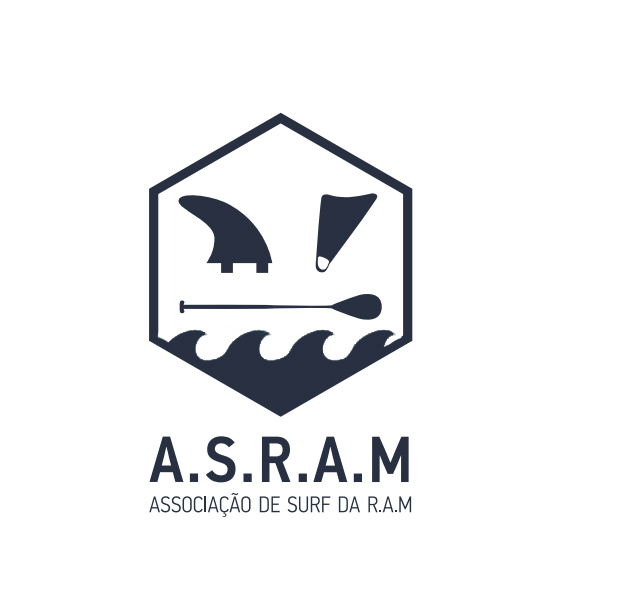 Clube:                            ___ª etapa BodyboardNome completoData nascimentoNº FederadoCategoria